Ремонт Дома Культуры села Бурлацкое.       Идет подготовка к реализации проекта по программе местных инициатив текущего года. При участии населения произведен демонтаж облицовки стен и кресел в зрительном зале.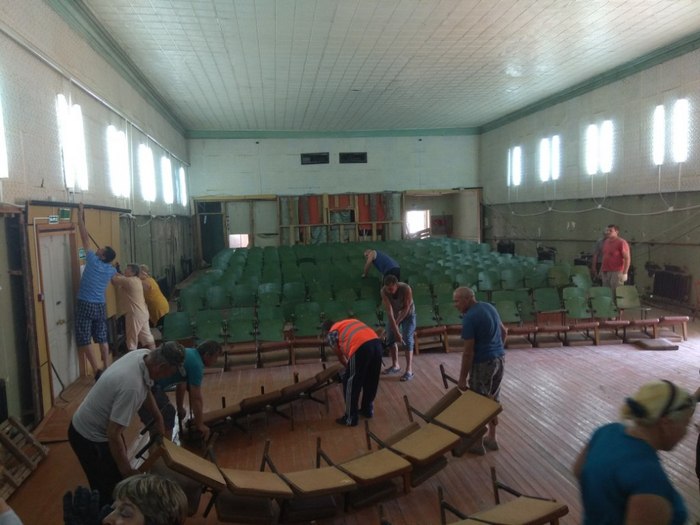 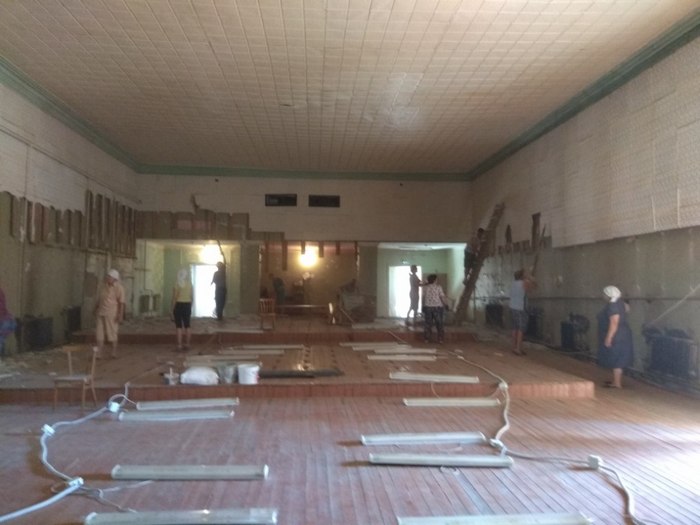 